QUALITY ASSURANCE CELL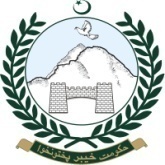 HIGHER EDUCATION DEPARTMENT, KHYBER PAKHTUNKHWA, PESHAWARAddress: QAC Office, H# 54, ST# 19, Shami Road Near Bilal Masjid, Peshawar Email: qached.kp@gmail.com  Phone: 091-9223086/9223087 Fax# 9223088                                                                                                         Governance of the College/InstitutionReport on Files Management For BS Colleges For Semester Fall /Spring             .Report on Files Management For BS Colleges For Semester Fall /Spring             .Report on Files Management For BS Colleges For Semester Fall /Spring             .Report on Files Management For BS Colleges For Semester Fall /Spring             .Report on Files Management For BS Colleges For Semester Fall /Spring             .Report on Files Management For BS Colleges For Semester Fall /Spring             .Report on Files Management For BS Colleges For Semester Fall /Spring             .College Name: College Name: College Name: College Name: College Name: College Name: College Name: Total number of BS Programs offered:Total number of BS Programs offered:Total number of BS Programs offered:Total number of BS Programs offered:Total number of BS Programs offered:Total number of BS Programs offered:Total number of BS Programs offered:S. NoMaintain Files(Write down Yes / No against each Program)Maintain Files(Write down Yes / No against each Program)Maintain Files(Write down Yes / No against each Program)Maintain Files(Write down Yes / No against each Program)RemarksName of BS ProgramProgram FileCourse FilesStudent FilesFaculty FilesRemarksProgram AProgram BProgram CSignature of BS Programs Coordinator:Signature of BS Programs Coordinator:Signature of BS Programs Coordinator:Signature of BS Programs Coordinator:Signature of BS Programs Coordinator:Signature of BS Programs Coordinator:Signature of BS Programs Coordinator:Signature of QEC Focal Person:Signature of QEC Focal Person:Signature of QEC Focal Person:Signature of QEC Focal Person:Signature of QEC Focal Person:Signature of QEC Focal Person:Signature of QEC Focal Person:Signature of Principal:Signature of Principal:Signature of Principal:Signature of Principal:Signature of Principal:Signature of Principal:Signature of Principal: